8 H pour les victimes de l'Agent Orangeorganisées par le comité de soutien à Tran To Nga,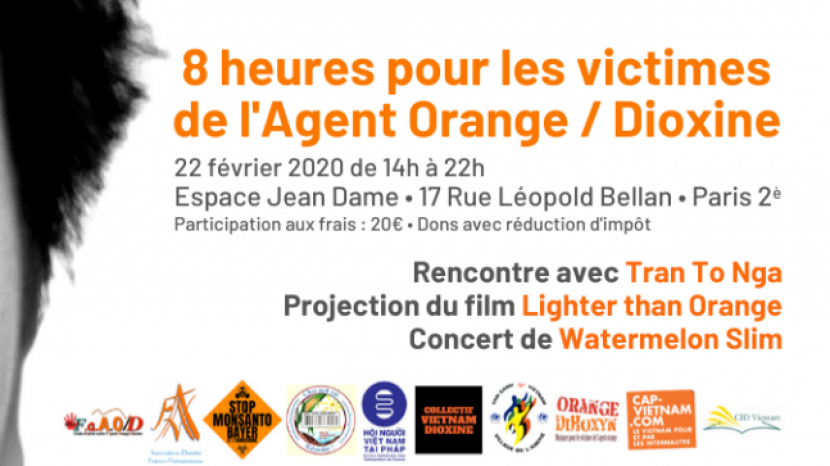 1) Programme Tran To Nga, victime de l’Agent Orange, a porté plainte contre 19 firmes américaines, dont Monsanto et Dow Chemical, qui ont fourni l’Agent Orange- dioxine à l'armée des États-Unis d'Amérique pendant la Guerre du Vietnam.14h : ouverture de l’Espace au publicAccueil par le Comité de soutien à Tran To NgaRencontre avec les journalistesExpositions sur l’Agent Orange, tables avec brochures, livres,pétitions à signer, présentation des actions à venir contre Monsanto-Bayer, etc …15h30 : allocution15h45 : la chorale Hop Ca Quê Huong interprétera des chants vietnamiens16h20 : projection de Lighter than Orange de Matthias Leupold (72mn)17h35 : échanges avec Tran To Nga autour du film et le procès qu’elle intente18h15 : La chanteuse Marie Ann Tran interprètera Aragon, Ferrat, Ferré, Lavoine18h30 : Entracte. Temps de dédicace du livre Ma terre empoisonnée de Tran To Nga19h00 : concert de Watermelon Slim20h15-22h00 : interviews, ventes et dédicaces des CD de Watermelon Slim et du livre de Tran To Nga,2) Réservationhttps://www.billetweb.fr/8h-pour-les-victimes-de-lagent-orange